Coach indeling teamDe juniorencommissie van MHCV deelt ieder seizoen opnieuw na de teamindeling de coaches. Na de teamindeling wordt een inventarisatie gedaan bij de bestaande coaches en de ouders van de spelers.Wanneer de aanmeldingen binnen zijn zal de juniorencommissie de coaches toewijzen aan de teams. Hierbij hanteert MHCV de volgende richtlijn voor het toewijzen van de coaches:Bij meerdere aanmeldingen zal de juniorencommissie op basis van de volgende kenmerken de voorkeur voor coachtoewijzing opstellen en bespreken met de betreffende kandidaat coaches waarna definitieve toewijzing zal plaatsvinden.Technisch coach(es)TeammanagerUitleg kenmerkenTaken van de coachesWanneer je coach bent van een team komt er heel wat op je af. Onderstaand hebben we de taken van een coach uiteengezet in een aantal onderwerpen die gedurende een hockeyseizoen aan de orde komen.Algemene taken alle coachesOpstellen teamplan met trainers, coaches, jeugd coördinator Bespreken teamplan met spelers en ouders en indien nodig bijstellen.Deelnemen aan coachbijeenkomsten en teambesprekingen en kennissessies.Contact onderhouden met trainers en jeugd coördinatoren.Taken Technisch coachesWedstrijd takenVoorbereiden wedstrijd en spelers aanmelden in wedstrijdformulier;Voorbespreken wedstrijd met spelers (taken aanval, taken verdedigen);(Coachend) Begeleiden van spelers tijdens de wedstrijd;Enthousiasme, plezier, sportiviteit, inzet!;Geen felle discussies met/ commentaar op de scheidsrechters!;Ouders eventueel aanspreken op onsportief gedrag;Snelle terugkoppeling naar jeugd coördinator bij onsportief gedrag van een tegenstander/coach/ouder;Als coach ben je geen scheidsrechter, deze worden in principe aangeleverd door de club waar wordt gespeeld. Hierbij geld ook dat bij de F en E teams de scheidsrechter meer een spel begeleidende rol mag aannemen om de kennis van de regels spelenderwijs bij te brengen. Wedstrijdformulier afronden ;
a. Invullen uitslag;
b.Mogelijkheid tot het noteren van incidenten (alleen zaken die niet door de beugel kunnen (discriminatie, excessief geweld) vermelden op het DWF. Als er zaken zijn die van belang zijn voor de KNHB dan een berichtje naar het Wedstrijdsecretariaat. Deze moet dan bepalen of het betreffende bericht naar de KNHB verzonden wordt.); 
c. Vanaf D-teams geldt: Wedstrijden op papier spelen wordt bestraft met erg hoge boetes ( 250 euro of hoger ) en drie wedstrijdpunten in mindering voor BEIDE clubs;
d. Club krijgt boete als het niet tijdig (zondagavond) door coaches en scheidsrechters is ingevuld;Bij de E en F teams wordt het seizoen afgesloten met een slotdag waarbij teams een klein toernooi spelen. Er is geen kampioen bij de E en F, maar alle teams worden aan het einde in het zonnetje gezet;Vanaf de D-elftallen wordt de competitie gespeeld waarbij er een team kampioen kan worden. Kennis en regels bijhoudenEen technisch coach moet op de hoogte zijn van de kennis en de regels van het hockey en de club. Informatie en kennis is terug te vinden via de volgende informatiebronnen en wordt door coachbijeenkomsten en informatieverstrekking vanuit de Jeugdcommissie verzorgd. www.KNHB.nl www.MHCV.nlBesluitenlijst KNHB Rayon Zuid-Limburg 
(deze besluitenlijst wijkt af van de KNHB-regels maar heeft regionaal voorrang)Kennis van ongeschreven regels: spelers en trainers van beide teams geven elkaar een hand na de wedstrijdContact met trainers bijhoudenAfstemming; aspecten/technieken die zijn geoefend of die juist gemist worden tijdens de wedstrijd;Regelmatig aanwezigheid  tijdens de training;Trainers komen regelmatig kijken tijdens een wedstrijd;LISA bijhouden Invullen van het spelervolgsysteem (voor het bekijken van de historie van een speler);Invullen DWF wedstrijdformulier;Taken teammanager Aanspreekpersoon voor spelers en hun oudersRij-was-fruit-douche-schema (Lisa app);Afmeldingen bijhouden (wedstrijden en trainingen) (Lisa app);Tijdig vervangers regelen;Overleg met coaches van andere teams inzake vervangingen; Mailings over nieuws of activiteiten verzorgen;Vragen behandelen;Organiseren deelname aan activiteiten buiten competitie.Contact met coaches tegenstanders van andere clubs; voor, tijdens en na de wedstrijd 
(in combinatie met technisch coach)Ontvangst (eventueel regelen van consumptiekaarten voor de tegenpartij. Géén gratis koffie voor eigen coaches);Verzorgen ranja voor spelers na afloop; Contact met de Juniorencommissie/Technische CommissieOpmerkingen/vragen/informatie;Tuchtrecht voor coaches die geen lid zijn van de club.Hier heeft het bestuur een beleidsregel voor opgesteld. Rode kaart is schorsing, 3x een gele kaart in een seizoen is ook een schorsing.Kleding en materialen organiseren en toezien op gebruikHet dragen van een gebitbeschermer is verplicht om aan de wedstrijd te mogen deelnemen;Iedere speler zorgt zelf voor hockeystick, bitje, scheenbeschermers, groen rokje/broekje, witte clubsokken;De coach deelt de clubshirts uit voor iedere wedstrijd;De coach is in het bezit van een tas met keepersuitrusting (vanaf 6-tal)Clubshirts;Ballen;Bij een uitwedstrijd dient de gast een wit shirt te dragen wanneer de bezoekende club een shirt draagt in de nagenoeg zelfde kleur -> zorg dat iedere speler standaard een wit shirt in zijn eigen tas heeft.Coach van een selectieteamsBen je coach van een selectieteam, dan wordt er verwacht dat we een zo goed mogelijke prestatie gaan neerzetten en kampioen kunnen worden. De inzet van zowel coach, trainer als team moet hier conform het selectiebeleid van MHCV op afgestemd zijn. Tot slotDe coaches kunnen altijd terugvallen en ondersteuning vragen aan de jeugd coördinator bij vragen, problemen of behoefte aan ondersteuning. Ook is het mogelijk om collega coaches eens om advies te vragen hoe zij met bepaalde situaties om gaan. Juniorencommissie Jules Dorren, leeftijdscategorie E-F (jongste jeugd)
Saskia Manders, leeftijdscategorie D-C-B-A meisjes,  voorzitter Juniorencommissie
Roel Clevers,  leeftijdscategorie D-C-B-A  jongens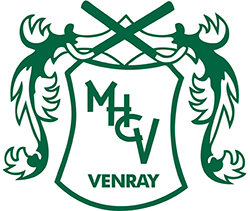 MHCV Richtlijnen en taken coachesTeamTechnisch CoachOndersteunend Technisch CoachTeammanagerMinimale bezettingMaximale bezettingFjaGewenstJa23EjaOptioneelJa23DjaOptioneelJa23CJaOptioneelJa23BJaOptioneelJa23AJaOptioneelJa23In de basis wordt een coach  aan één Team gekoppeld. Bij onvoldoende aanmeldingen kan hierop een uitzondering gemaakt worden.In de basis wordt een coach  aan één Team gekoppeld. Bij onvoldoende aanmeldingen kan hierop een uitzondering gemaakt worden.In de basis wordt een coach  aan één Team gekoppeld. Bij onvoldoende aanmeldingen kan hierop een uitzondering gemaakt worden.In de basis wordt een coach  aan één Team gekoppeld. Bij onvoldoende aanmeldingen kan hierop een uitzondering gemaakt worden.In de basis wordt een coach  aan één Team gekoppeld. Bij onvoldoende aanmeldingen kan hierop een uitzondering gemaakt worden.In de basis wordt een coach  aan één Team gekoppeld. Bij onvoldoende aanmeldingen kan hierop een uitzondering gemaakt worden.Technisch coachVoorkeur of vereistAaneengesloten doorgroei met teamVoorkeurHockeyervaringVoorkeurCoachervaring (hockey)VoorkeurTrainer - coach combinatie (minimaal 1 training) teamVoorkeurGeen bezwarende omstandigheden vanuit MHCVVereistVOGVereistTeammanagerVoorkeur of vereistHockeyervaring VoorkeurCoachervaringVoorkeurAaneengesloten doorgroei met teamVoorkeurGeen bezwarende omstandigheden vanuit MHCVVereistVOGVereistKenmerkWaardeUitlegHockeyervaringGeenHeeft nooit gehockeydHockeyervaringWeinigHeeft weleens een keer gehockeyd of getraindHockeyervaringVoldoendeIs trimhockeyer / heeft in het verleden competitie gespeeld minimaal 2 jaarHockeyervaringErvarenHeeft zelf jaren gehockeyd in competitie of hockeyt nog steeds in competitieCoachervaring hockeyGeenHeeft nooit gecoachtCoachervaring hockeyWeinigHeeft weleens een keer gecoachtCoachervaring hockeyVoldoendeHeeft in het verleden weleens gecoachtCoachervaring hockeyErvarenHeeft zelf jaren gecoacht in competitie of coacht momenteel al enkele jaren bij huidige teamsAaneengesloten doorgroei met teamJaGroeit aaneengesloten door als coach van het teamAaneengesloten doorgroei met teamNeeIs niet eerder coach van dit team geweest.Trainer coach combinatieJaDe coach geeft ook training aan het zelfde teamTrainer coach combinatieNeeDe coach geeft geen training aan het zelfde team. 